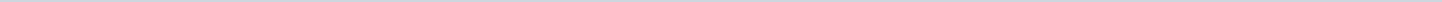 Geen documenten gevonden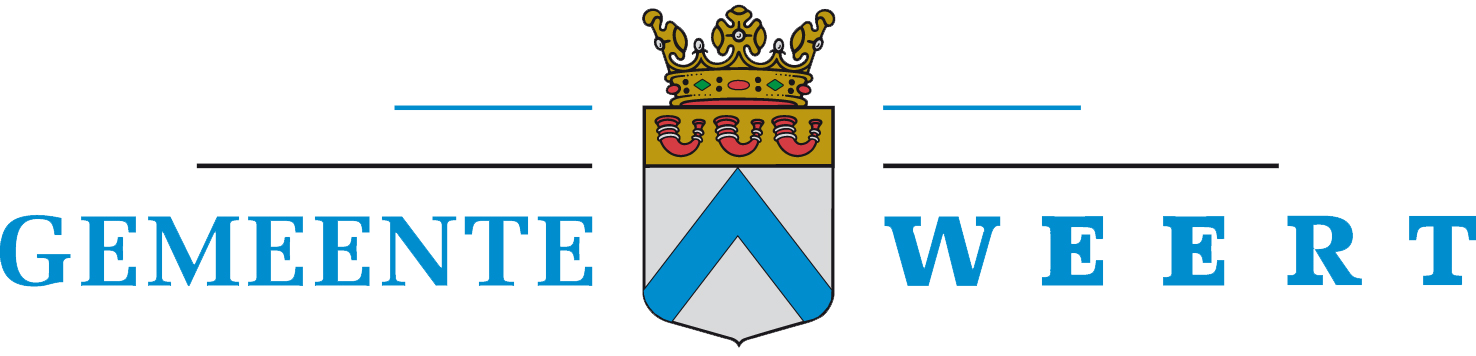 Gemeente WeertAangemaakt op:Gemeente Weert28-03-2024 21:29Amendementen0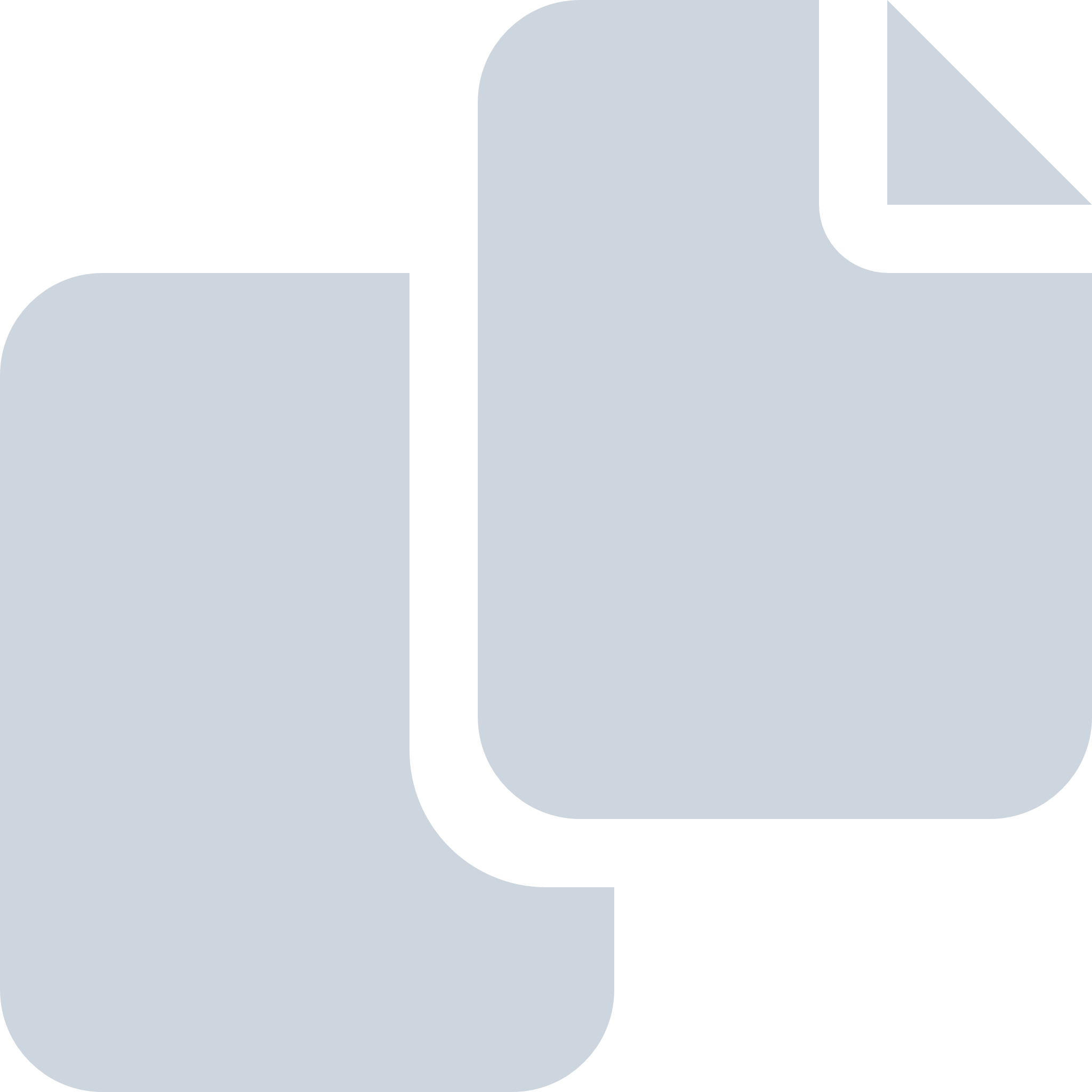 Periode: augustus 2022